PENERAPAN MODEL PEMBELAJARAN COOPEARATIVE LEARNING JIGSAW DENGAN MEDIA POWERPOINT UNTUK MENINGKATKAN PRESTASI BELAJAR SISWA PADA MATA PELAJARAN PPKn KELAS X MAS AL WASHLIYAH GADING TANJUNG BALAI T.P 2016 / 2017SKRIPSI OLEH :NANA JULIANA SIREGARNPM : 131354022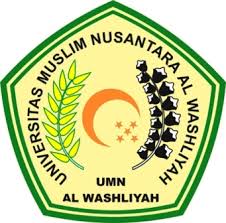 FAKULTAS KEGURUAN DAN ILMU PENDIDIKANUNIVERSITAS MUSLIM NUSANTARA AL-WASHLIYAHMEDAN 2017PENERAPAN MODEL PEMBELAJARAN COOPEARATIVE LEARNING JIGSAW DENGAN MEDIA POWERPOINT UNTUK MENINGKATKAN PRESTASI BELAJAR SISWA PADA MATA PELAJARAN PPKn KELAS X MAS AL WASHLIYAH GADING TANJUNG BALAI T.P 2016 / 2017Skripsi Ini Diajukan Untuk Melengkapi Tugas-Tugas Dan Memenuhi Syarat-Syarat Untuk Memperoleh Gelar Sarjana Pendidikan Pada Jurusan Pendidikan Ilmu Pengetahuan Sosial Program Studi PPKnOLEH :NANA JULIANA SIREGARNPM : 131354022FAKULTAS KEGURUAN DAN ILMU PENDIDIKANUNIVERSITAS MUSLIM NUSANTARA AL-WASHLIYAHMEDAN 2017